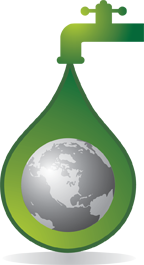 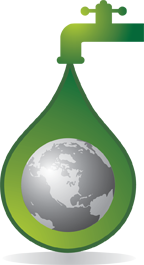 Holiday Schedule 2022Central Hooksett Water Precinct will be closed on the below dates in observance of the holidays in accordance with the Personnel Plan.Holidays that fall on a Saturday will be observed the day before on Friday.Holidays that fall on a Sunday will be observed the day following on Monday.Holiday								Date observedNew Year’s Day							Friday, December 31, 2021Civil Rights Day							Monday, January 17, 2022President’s Day							Monday, February 21, 2022Memorial Day								Monday, May 30, 2022Independence Day							Monday, July 4, 2022Labor Day								Monday, September 5. 2022Columbus Day							Monday, October 10, 2022Veteran’s Day								Friday, November 11, 2022Thanksgiving Day							Thursday, November 24, 2022Thanksgiving Day After						Friday, November 25, 2022Christmas Day								Monday. December 26, 2022New Years Day							Monday, January 2, 2023